OPPILASKUNNAN  HALLITUKSEN  PALAVERIto 9.1 klo 8.30-9.15 Kokoushuone 2-3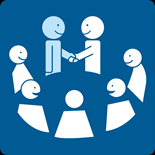 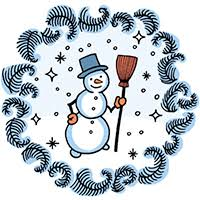 KERTAUS: KOKOUKSEN SÄÄNNÖT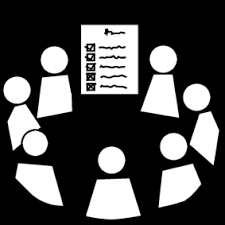 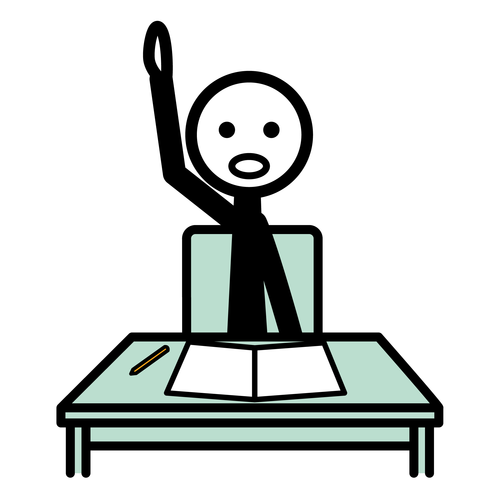 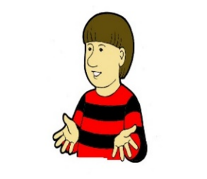 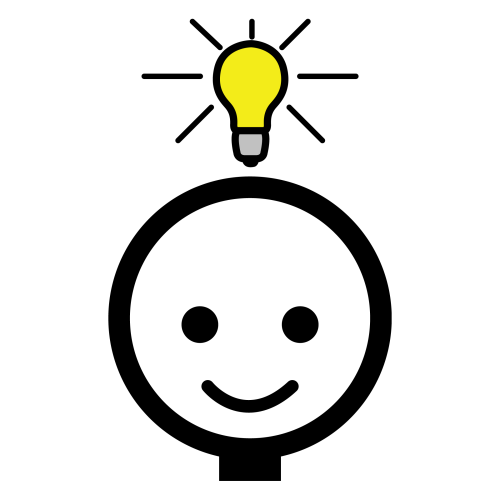 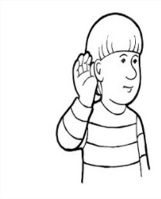 - Yritän pysyä sovitussa aiheessa.- Olen rohkea sanomaan oman mielipiteen ja kertomaan luokkakaverien terveisiä.- Kuuntelen.- Pyydän viittaamalla puheenvuoron._______________________________________________________________________KUMMITOIMINTA: Muistakaa sopia tapaamisia! Esim:Lautapelejä, liikuntatunteja,lukemista,askartelua,pihapelejä...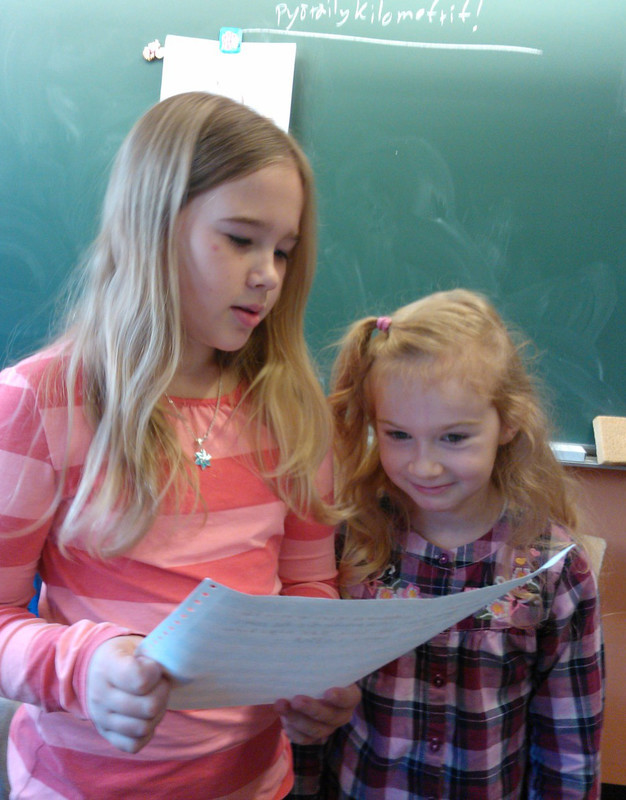 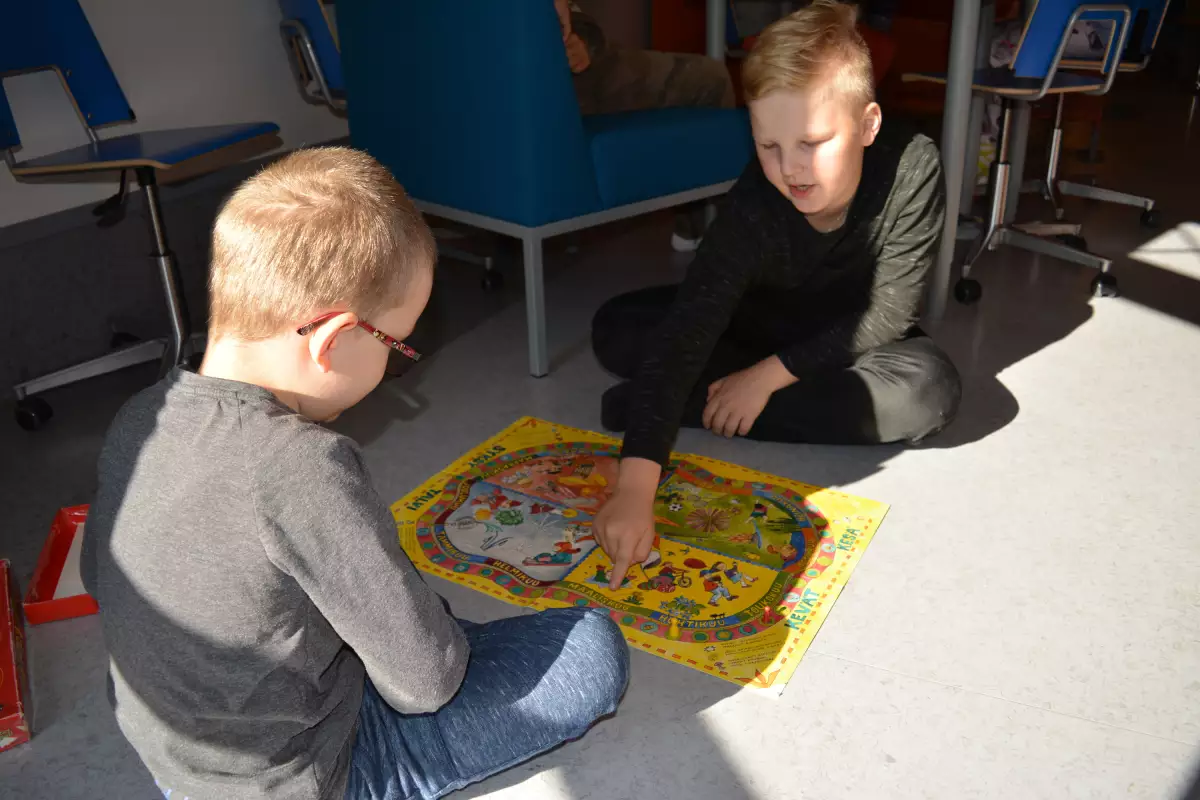 ________________________________________________________________________________LUKUKAUSISUUNNITELMAA: 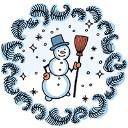 TAMMIKUU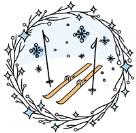 HELMIKUU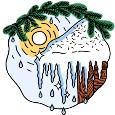 MAALISKUU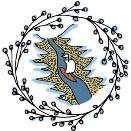 HUHTIKUU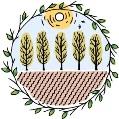 TOUKOKUU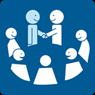 To 9.1. Hallituksen kokousVäriviikko 20.1-24.1ma  mustati keltainenke sininento vihreäpe valkonenSisävälitunti16.1, 23.1, 30.1Halukkaille salissaklo:9.15To 6.2.Hallituksen kokous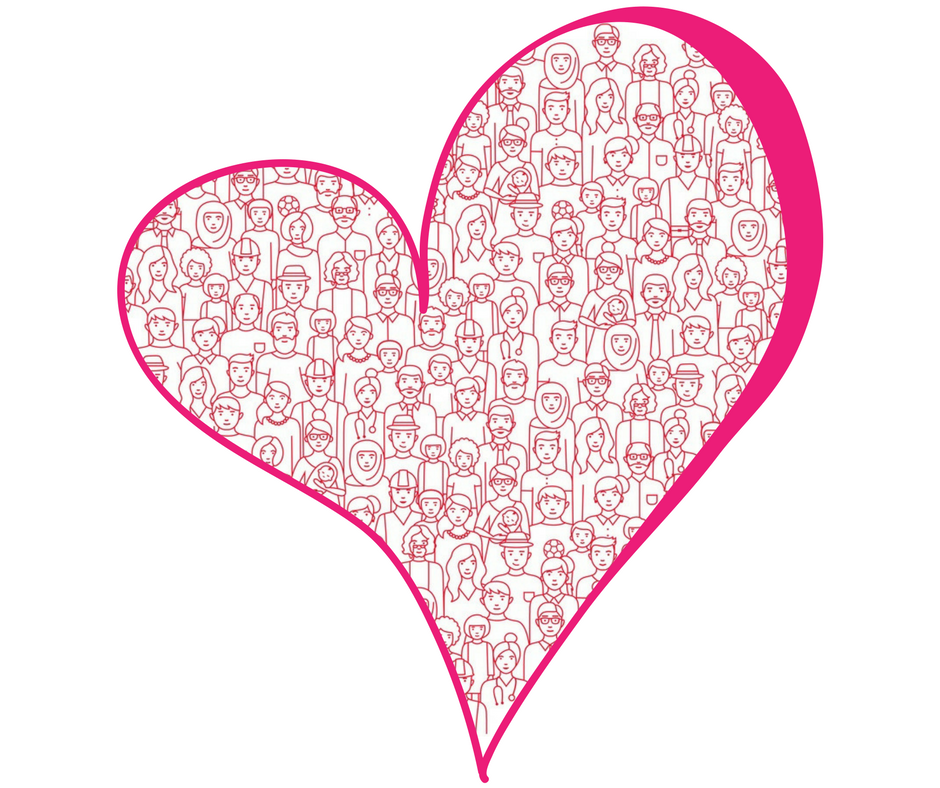 Ystävänpäivä 14.2-Sydänlaput jokaiselle.-Urheilua/liikuntaaTo 5.3.Hallituksen kokousPuhelintunti.Hyvien tapojen viikko.To 2.4. Hallituksen kokousPääsiäinen ja munajahti.Vappu.To 7.5.Hallituksen kokousOpiskelu ulkona ja metsävälitunnit.